Ош МУнун медицина факультетинин «Ортопедиялык жана терапевтикалык стоматология» кафедрасынын 2016-2017-жыл үчүн илимий-изилдоо иштеринин жыйынтыктары. Кафедранын профессордук-окутуучулук курамынын сапаттык көрсөткүчүнө анализКафедранын илимий багыттары, темасы, каттоо карточкасы (№, бекитилген күнү),  алынган жыйынтыктар, практикада колдонулушуИлимий темасы: 1.Кыргыз Республикасынын түштүк ъръънүндъгү элдердин стоматологиялык ооруларын алдын алуу, дарылоо жана кыскартуу;2.Шилекей бездеринин ооруларын алдын алуу;3.Парадонтоз жана суукка урунуудан пайда болгон ооруларды дарылоодо табийгый жаратылыш ресурстарды пайдалануу;4.Ооз къндъйүнүн ыйлакчаларынын шишик оорулары жана рак оорусу;5. Кыргыз Республикасынын элдерине стоматологиялык жардам кърсътүү жана социалдык-гигиеналык изилдъъ жүргүзүү;Корголгон кандидаттык жана доктордук диссертациялар, убактысы, коргогон жери, бекитилиши.Жок.Кафедрадагы аспиранттар, изденүүчүлөр жөнүндө маалыматтар, алардын илимий-изилдөө иштеринин абалы, жыйынтыктарыФ.А.А. Арстанбеков Сабыр Рустамович - медицина илимдеринин кандидаттыгына изденүүчүБекилген темасы: Кыргыз Республикасынын түштүк регионунда шилекей бездеринин шишиктеринин клиника - эпидемиологиялык мүнъздъмъсү »Илимий жетекчиси: – проф. Жумабаев А.Р.  Арстанбеков.М.А.Учурдагы абалы: макалалары жарык көрүдө.Ф.А.А.: Абдуллаева Камила Абдумажитовна - медицина илимдерине кандидаттыгына изденүүчүБекилген темасы: «Кара-Шоро минералдык сууларын ооз  көңдөйүндөгү шамаалдоодон пайда болгон ооруларды дарылоо максатында пайдалануунун натыйжасы»Илимий жетекчиси: – проф. Султанмуратов Т.М.   Арстанбеков М.А.Учурдагы абалы: кафедралар аралык талкууга коюлууда1)Ф.А.А.: Шерматов Аликжан Эшматович - медицина илимдерине кандидаттыгына изденүүчү            2)Бекилген темасы: « Современное состояние оказание ортопедической     стоматологической помощи населению Ошской области Кыргызкой Республики.»3)Илимий жетекчиси: – профессор. Калбаев А.А.  4)Учурдагы абалы: кафедралар аралык талкууга коюлууда           1)Ф.А.А.:  Исмаилов Алимбек Адылбекович – медицина илимдеринин  доктору илимий даражасына изденүүчү           2)Бекилген темасы: «Научное обоснование модели стратегического развития стоматологической службы и системы управления качеством медицинских услуг»           3) Илимий консультанты: – проф. Каратаев М.М.,проф. Арстанбеков М.А.           4) Учурдагы абалы: Илимий жумушу аяктоо алдында турат.Кафедра тарабынан өткөрүлгөн илимий конференциялар, семинарлар ж.б., алардын натыйжалуулугу (1-таблица).                                                                                                                            Кафедрада, факультетте системалуу иштеген илимий, илимий-усулдук семинарлар, алардын натыйжалуулугу- факультеттин Окуу-усулдук Кенеши менен биргеликте ишке ашырылууда.Студенттик илимий-изилдөө иштерин уюштуруунун мазмуну, сапаты, формалары, жыйынтыгы жана көзөмөлдөө:Кафедранын мүчөлөрүнүн Кыргызстандын чегинде конференцияларга, симпозиумдарга, форумдарга ж.б. илимий иш-чараларга катышуусу жана алардын натыйжалуулугу (2-таблица).                                    Кафедранын мүчөлөрүнүн жакынкы жана алыскы чет өлкөлөргө конференцияларга, симпозиумдарга, ж.б. илимий иш-чараларга катышуусу, жыйынтыктары  (3-таблица).                                                                                                                                                                                                      Кафедранын мүчөлөрүнүн диссертациялык кеңештердин иштерине катышуусу.. Кафедранын окутуучуларынын, кызматкерлеринин илимий сапарларга чыгуусу, стажировкаларда болуусу, максаты, жыйынтыктары, отчет берүүсү (4-таблица).                                                                                                                                                                                       Кафедранын мүчөлөрүнүн жарыкка чыккан илимий, окуу-усулдук эмгектери, алынган патенттер жөнүндөгү толук маалыматтар, алардын окуу-илимий иштерге колдонулушуКафедранын мүчөлөрүнүн квалификацияларын жогорулатуусу (формалары, кимдер, кайсы жерде, качан, натыйжасы ж. у. с.)Кафедранын эл аралык кызматташтыктары, тышкы байланыштары, формалары, натыйжалары.     1. Урал медициналык институту    2.  Сеул Улуттук университети      3. КГМА     4.КРСУ      5. ЖАГУ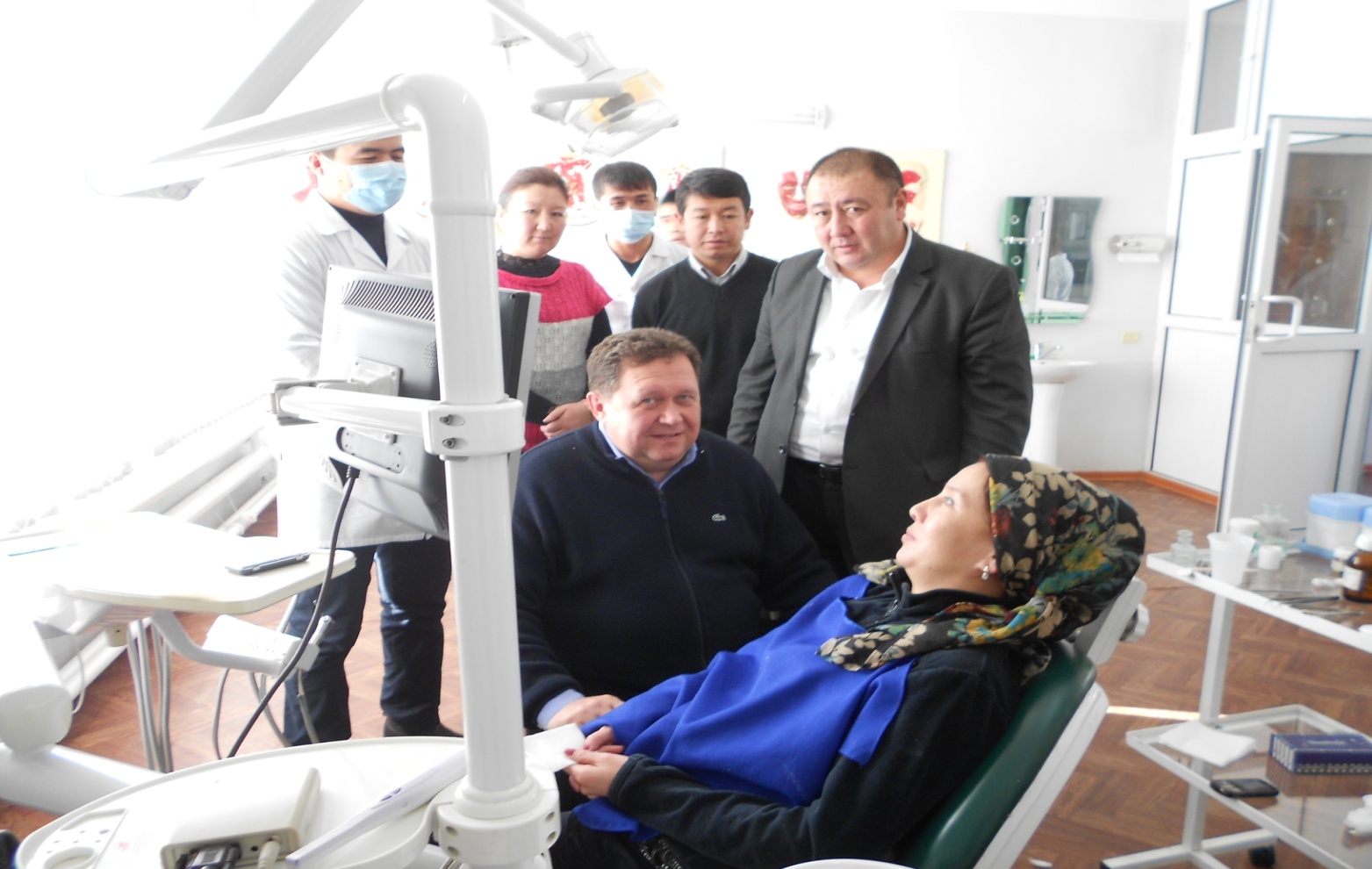 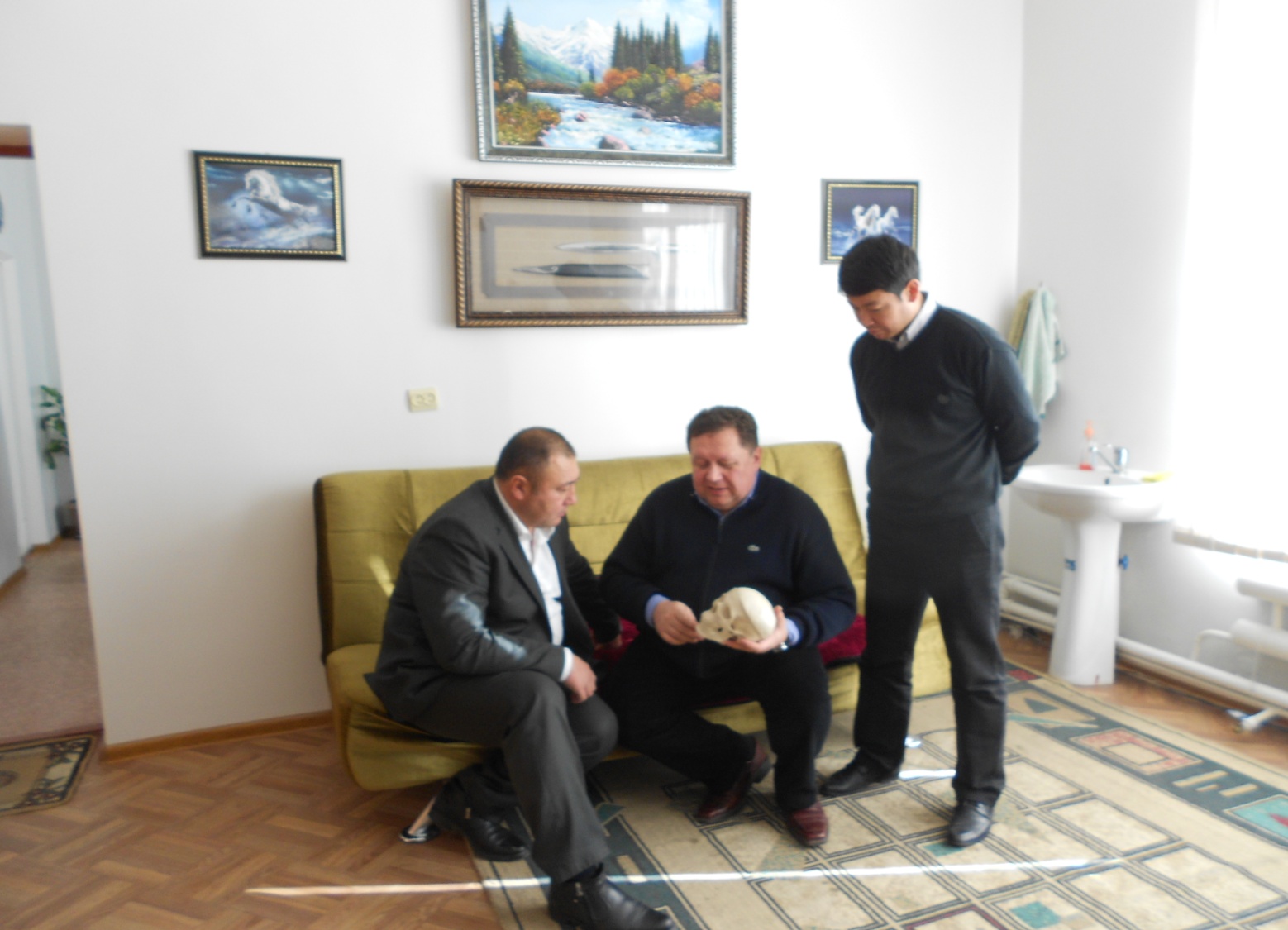 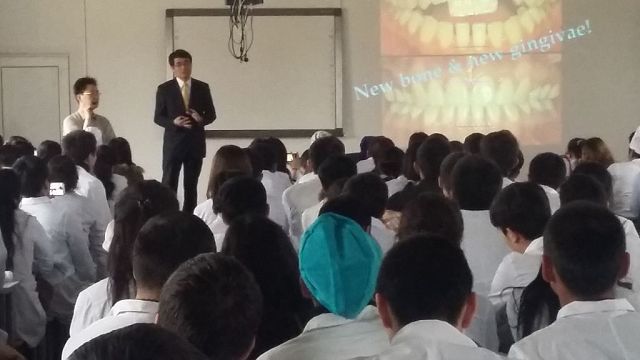 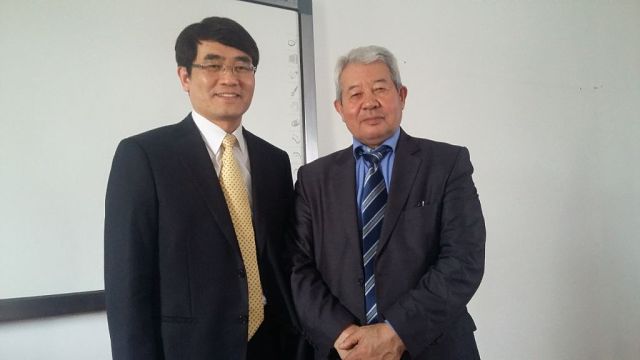 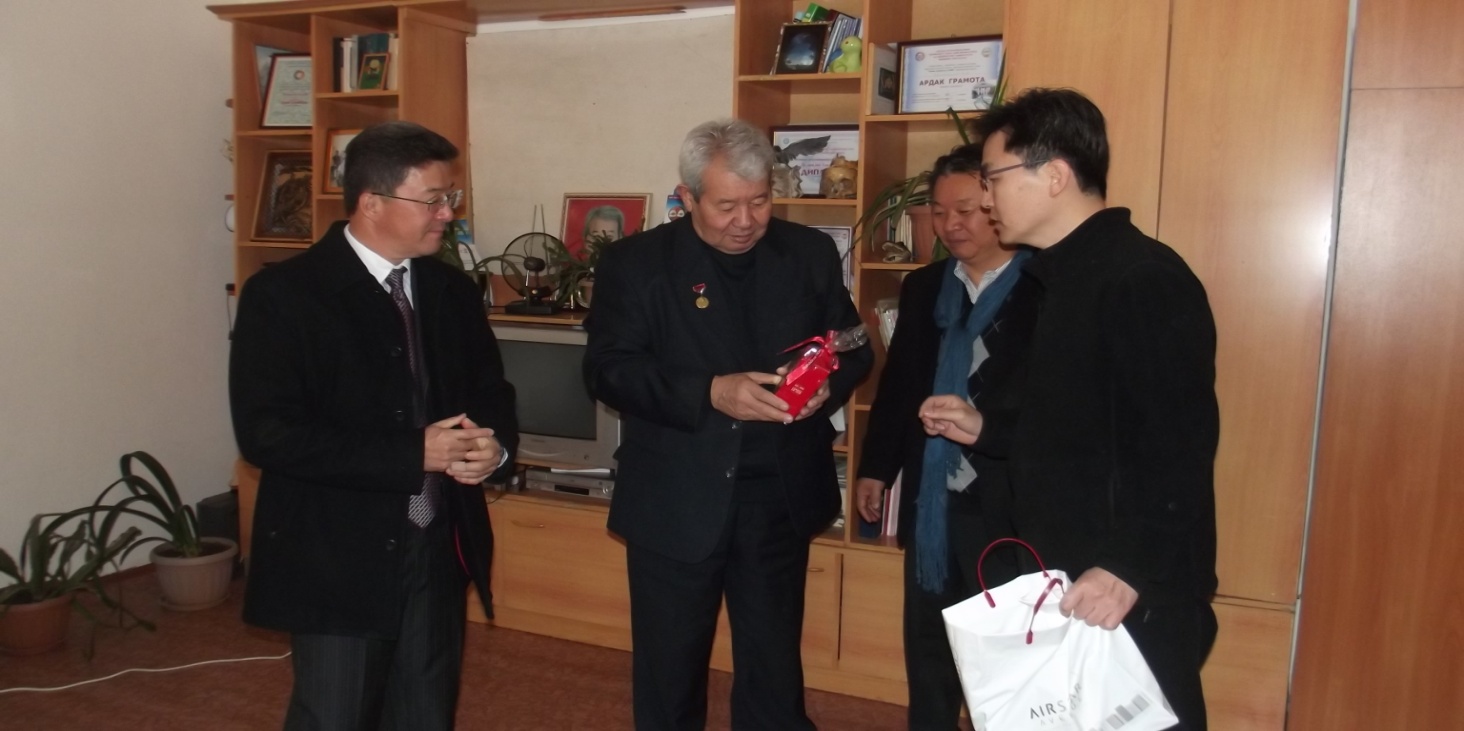 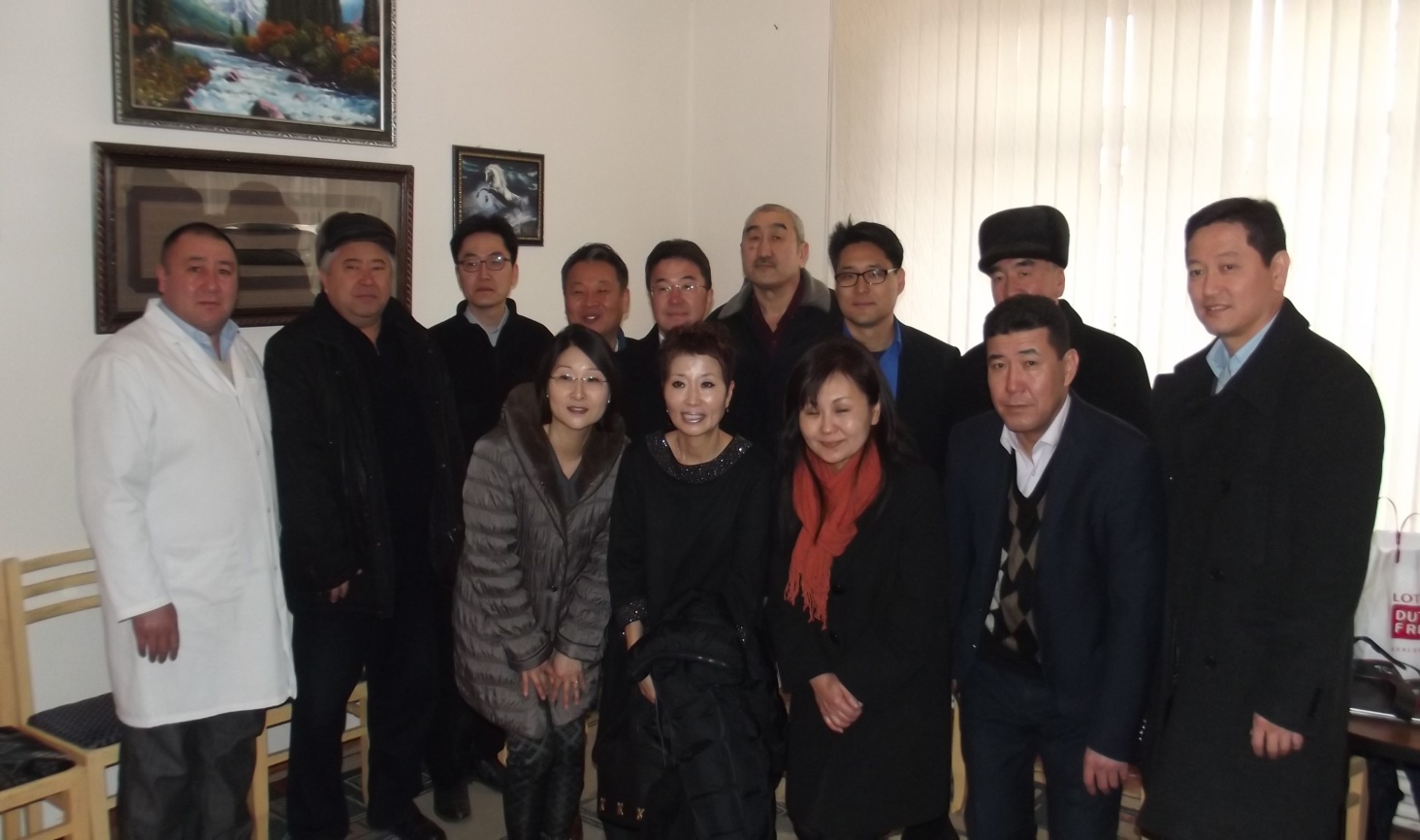  Кафедранын мүчөлөрүнүн илимди коомчулукка жарыялоо, популяризациялоо боюнча массалык-маалымат каражаттарына чагылдырылган материалдары.Университеттин  “Үмүт” телевиденесинде дисиуттарга катышып, “Нур”, “Ош жаңырыгы” гезеталарына макалалар жарыяланып  турат.Ортопедиялык жана терапевтикалык стоматология кафедрасынын башчысы, профессор:                                    Арстанбеков М.№Ф.А.А.Кызматы Илимий даражасы, наамыАрстанбеков.М.А.Кафедра башчысым.и.к., профессорИсмаилов.А.А.Мед.фак деканы, доцентм.и.к., доцентСыдыков.А.А.окутуучум.и.к.Арстанбеков.С.Р.Улук окутуучуИзденүүчүКененсариева.Г.Т.Окутуучу-Абдуллаева.К.А.ОкутуучуИзденүүчүЖоробаев.С.К.Окутуучу  -Шерматов А.Э.Окутуучу                ИзденуучуБоркулов.А.А.Окутуучу  -Ахматов.А.Т.Окутуучу  -Бадинова.А.Э.         Окутуучу-Акунов.Н.А.ОкутуучуОмурбеков Э.О.ОкутуучуУсупбекова Т.Р.ОкутуучуЮсупов Д.Р.ОкутуучуЖаныш уулу А.ОкутуучуЖалпы сапаттык көрсөткүчүЖалпы сапаттык көрсөткүчүЖалпы сапаттык көрсөткүчү28%№АталышыИш-чаранынтибиӨткөрүлгөнжери жанаубактысыКатышуучулар            саныУюштуруучуларЖаш-илимпоз-2016Илимий-семинарКафедра лек зал, апрель,  2016 ж.160 адам“Ортопедиялык жана терапевтикалык стоматология” кафедрасыКВНОш МУ,БИМ актовый зал.2016 24ноябрь200 адам“Ортопедиялык жана терапевтикалык стоматология” кафедрасы №         АталышыӨткөрүлгөнжери жанаубактысыКатышуучуларУюштуруучу лар1.Ош ГУ актовый залАрстанбеков.М.А.Исмаилов А.А.Исмаилов.А.А.Сыдыков.А.А.Арстанбеков.С.Р.Кененсариева.Г.Т.Абдуллаева.К.А.Жоробаев.С.К.Шерматов А.Э.Боркулов.А.А.Ахматов.А.Т.Бадинова.А.Э.Акунов.Н.А.Омурбеков Э.О.Усупбекова Т.Р.Юсупов Д.Р.Жаныш уулу А. №       АталышыИлимий сапардын, стажировкалардын         максаты      Мөөнөтү, өтөгөн жайы1Арстанбеков.С.Р.Илимий командировкаБишкек, КРСУ, октябрь,январь2. Шерматов А.Э.Илимий командировкаБишкек, август,январь3. Исмаилов.А.А.Илимий командировкаБишкек, КММА, июнь №      Эмгектин түрү                      Жарыкка чыккан жер                      Жарыкка чыккан жер                      Жарыкка чыккан жер №      Эмгектин түрү        Кыргыз РеспубликасындаЖакынкы чет   өлкөлөрдөАлыскы чет     өлкөлөрдө1.Тезистер-2.Макалалар5-3.Окуу китептери--4.Окуу-усулдук колдонмолор2--№Наименование работыХарактер работыВыходные данныеОбъемСоавторы1Результаты социологического  опроса жителей  г. Ош о стоматологической помощи (статья)Печ.Вестник ОшГУ.- 2014. - №1. - С.62 - 66.5Исмаилов.А.А.2Распространенность стоматологической патологии среди трудоспособного населения  г. Ош (статья)   Печ.Центрально-Азиатский медицинский журнал имени М. Миррахимова. - 2014. - № 4. -  С. 332 - 335.43Мнение населения важный фактор в улучшении  стоматологической помощи (статья)Печ.Центрально-Азиатский медицинский журнал имени М. Миррахимова. - 2014. - №4. - С. 338 - 341.4/2Арстанбеков М.А.4Стоматология как профессия (методические рекомендации)Печ.- Ош, 2014-2015. -  24 с.24Исмаилов.А.А.5О состоянии и мерах по дальнейшему улучшению  стоматологической помощи населению (методические рекомендации)Печ. - Ош, 2014-2015. – 20 с.20Кафедра тарабынан чыгарылган илимий макалаларКафедра тарабынан чыгарылган илимий макалаларКафедра тарабынан чыгарылган илимий макалаларКафедра тарабынан чыгарылган илимий макалалар Авторлор,түзүүчүлөрЭмгектин аталышы, басмадан чыккандыгы  жөнүндөгү толук маалыматтарКөлөмү1.Исмаилов.А.А.«О состоянии и мерах по дальнейшему улучшению  стоматологической помощи населению ». // Для студентов медицинских факультетов университетов, институтов и академий. – Ош: 2014-2015. – 142 с.;2.Исмаилов.А.А.Стоматология как профессия – Ош, 2015.№Окутуучунун  аты –жөнКызматы КЖКдан өткөн дата, көлөмү (акыркы 5 жыл)КЖнын багыты өткөргөн мекеме 1Боркулов А.окутуучу2017-жылПедагогдук билимин өркүндөтүүОшМУнун үзгүлтүксүз билим берүү институту2Ахматов А.окутуучу2017-жыл 96 саатПедагогдук билимин өркүндөтүүОшМУнун узгултуксуз билим берүү институту3Акунов Н.окутуучу2017-жыл 96 саатПедагогдук билимин өркүндөтүүОшМУнун узгултуксуз билим берүү институту4Омурбеков Э.окутуучу2017-жыл 96 саат2017-жыл 96 саатОшМУнун узгултуксуз билим берүү институту5Жаныш уулу А.Окутуучу 2017-жыл 96 саат2017-жыл 96 саатОшМУнун узгултуксуз билим берүү институту6Юсупов Д.Окутуучу2017-жыл 96 саат2017-жыл 96 саатОшМУнун узгултуксуз билим берүү институту7Усупбекова Т.окутуучу2017 ж 96 саатПедагогдук билимин өркүндөтүүОшМУнун үзгүлтүксүз билим берүү институту